ИНФОРМАЦИОННОЕ ПИСЬМОУважаемые коллеги!АНО ВО «Институт современного искусства» (г. Москва) при грантовой поддержке Министерства просвещения РФ приглашает принять участие во всероссийской научно-практической конференции «Формирование гражданской идентичности и межнационального согласия средствами искусства», которая состоится 18–20 ноября 2022 года (для участников из других городов возможно заочное участие) по адресу: г Москва, ул. Новозаводская д. 27А.Цели конференции: Обсуждение результатов научных исследований и обмен опытом по проблемам:театральное искусство как средство патриотического воспитания молодежи;хореографическое искусство как средство формирования гражданской идентичности и межнационального согласия;формирование гражданственности, патриотизма средствами музыкального искусства;фольклор как средство формирования гражданственности, патриотизма;формирование гражданской идентичности, активной гражданской позиции средствами туристско-краеведческой деятельностиФормы проведения конференции: пленарное заседание и секционные заседания, круглый стол. Регламент работы: Регистрация участников конференции: 9:00–10:00 Пленарное заседание: 10:00–12:30 – актовый залКофе-пауза: 12:30–13:30Работа секций: 13:30–15:30Подведение итогов, закрытие конференции: 15:30–16:00Доклады на пленарном заседании – до 15 минутДоклады на секциях – до10 минутСообщения и выступления – до 5 минутI секция. Методика и технология формирования гражданской идентичности средствами искусства (по различным направлениям искусства) II секция. Формирование гражданской идентичности, активной гражданской позиции средствами туристско-краеведческой деятельности.III секция. Социальное партнерство как ресурс патриотического воспитания.IV  секция.     Творчество как средство патриотического воспитания. (секция для студентов и школьников)Круглый стол «Формирование гражданской идентичности и межнационального согласия средствами искусства».Оргкомитет конференции просит направлять заявки для участия в работе конференции по электронному адресу moreevatanya@gmail.com с обязательной пометкой «конференция» в названии письма (форма заявки прилагается).Участнику необходимо отправить 2 прикрепленных файла:Заявка на участие (название файла: Фамилия - заявка).Текст статьи (название файла: Фамилия - статья).В заявке, пожалуйста, заполните все поля: если, например, отсутствует ученая степень или звание, пишите «отсутствует». Заявки с незаполненными полями не принимаются.Материалы публикаций принимаются строго до 23:59 02.10.2022 г. Оргкомитет оставляет за собой право отбора и редактирования статей.Если в течение 2-х рабочих дней вы не получили ответ на присланное вами письмо, позвоните или напишите на WhatsApp Мореевой Татьяне по номеру 8 (919) 102-49-98 для прояснения ситуации с 08 до 20 ч по московскому времени в будние дни.Участникам конференции (очно), чьи статьи вошли в сборник конференции, будет выдано по 1 экземпляру сборника.Участникам из других городов (заочно) сборник будет выслан в формате PDF.Сборнику будет присвоен ISBN.Сборник будет занесен в РИНЦ постатейно.Участие в конференции проводится на безвозмездной основе.ФОРМА ЗАЯВКИ для преподавателей ФОРМА ЗАЯВКИ для обучающихся Оргкомитет информирует авторов о том, что сведения, содержащиеся в заявке, могут быть опубликованы.Правила оформления статейОбъем статьи (включая список литературы) – до 8 страниц.Файл называется фамилией автора (авторов).Поля: 2 см со всех сторон.Шрифт: Times New Roman.Размер шрифта: 14.Межстрочный интервал: 1,5.Абзацный отступ: 1,25–1,27.Ориентация: книжная, без простановки страниц, без переносов, без постраничных сносок.Редактор формул: пакет Microsoft Office.НАЗВАНИЕ. Оформляется жирным шрифтом, заглавными буквами по центру страницы.Фамилия, Имя, Отчество (полностью) автора (шрифт жирный курсив, выравнивание по правому краю); ФИО отделяется от заглавия отступом.Краткая аннотация (рус.). Отделяется от заглавия отступом. Описывает цели и задачи проведенного исследования, а также возможности его практического примененияКлючевые слова (рус.): 3-10 слов, отражающих содержание статьи. Отделяются от заглавия отступом.Текст статьи отделяется отступом. Ссылки на литературу в квадратных скобках, например: [1, с. 277]. Использование автоматических постраничных ссылок не допускается.Графики и таблицы черно-белые, без цветной заливки. Допускается штриховка. Форматы PNG, JPEG, TIFF, PDF. Рисунки (не более 3 шт. на 1 статью) принимаются в форматах PNG, JPEG, TIFF, PDF. Все рисунки и таблицы должны быть пронумерованы и снабжены названиями или подрисуночными подписями. В тексте указывайте место рисунка (отдельной строкой его номер и подпись к нему, сам рисунок вставлять не надо). Все рисунки, графики и таблицы присылать отдельными файлами наибольшего из имеющихся у вас размеров.Не переводите самостоятельно рисунок из цветного (если у вас цветные оригиналы рисунков, фотографий и т.д.) в черно-белый. Это будет сделано в редакции.Текстовые иллюстрации выделяются курсивом без кавычек; дополнительно для выделения анализируемых единиц можно использовать полужирный шрифт. Аббревиатуры и сокращения, за исключением общеупотребительных, следует разъяснять при первом их включении в текст. Желательно не заменять букву «ё» буквой «е», особенно в фамилиях.Список литературы в алфавитном порядке, со сквозной нумерацией, оформленный в соответствии с ГОСТ Р 7.0.5 – 2008.Пример оформления:ХУДОЖЕСТВЕННОЕ ОФОРМЛЕНИЕ СПЕКТАКЛЯ: НОВЫЕ ВЫРАЗИТЕЛЬНЫЕ СРЕДСТВА В СОВРЕМЕННОМ ТЕАТРЕИванова Мария Васильевнаг. Москва, ИСИАннотация: статья посвящена новым формам работы с пространством с точки зрения его взаимодействия с человеком, визуальной драматургии и динамической сценографии. Ключевые слова: сценография, выразительные средства, современный театр.АВТОНОМНАЯ НЕКОММЕРЧЕСКАЯ ОРГАНИЗАЦИЯ ВЫСШЕГО ОБРАЗОВАНИЯ 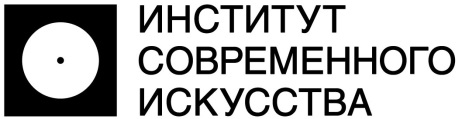 Россия, Москва, 121309, ул. Новозаводская  д. 27а, тел/факс: (499) 444-60-21 АВТОНОМНАЯ НЕКОММЕРЧЕСКАЯ ОРГАНИЗАЦИЯ ВЫСШЕГО ОБРАЗОВАНИЯ Россия, Москва, 121309, ул. Новозаводская  д. 27а, тел/факс: (499) 444-60-21 ФИО участника конференции полностьюФорма участия (выберите один или несколько пунктов: участник-слушатель, докладчик, автор статьи)Полное наименование организацииДолжность (с указанием кафедры – при наличии)Ученая степеньУченое звание Тема статьиe-mailФИО участника конференции полностьюФорма участия (выберите один или несколько пунктов: участник-слушатель, докладчик, автор статьи)Полное наименование организацииСпециальность / Направление обучения (наименование)Уровень обучения (бакалавриат, специалитет, магистратура, аспирантура) Курс Тема статьиe-mail